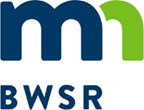 Grant All-Detail ReportBuffer Law 2023Grant Title - 2023 - Buffer Law (Carlton SWCD) Grant ID - P23-2539Organization - Carlton SWCD	Budget Summary *Grant balance remaining is the difference between the Awarded Amount and the Spent Amount. Other values compare budgeted and spent amounts.Budget Details Activity Details SummaryProposed Activity IndicatorsFinal Indicators SummaryGrant Activity Grant AttachmentsOriginal Awarded Amount$2,500.00Grant Execution Date1/13/2023Required Match Amount$0.00Original Grant End Date12/31/2025Required Match %0%Grant Day To Day ContactBrad  MatlackCurrent Awarded Amount$2,500.00Current End Date12/31/2025BudgetedSpentBalance Remaining*Total Grant Amount$2,500.00$0.00$2,500.00Total Match Amount$0.00$0.00$0.00Total Other Funds$0.00$0.00$0.00Total$2,500.00$0.00$2,500.00Activity NameActivity CategorySource TypeSource DescriptionBudgetedSpentLast Transaction DateMatching FundTechnical Assistance      Technical/Engineering AssistanceCurrent State Grant2023 - Buffer Law (Carlton SWCD)$2,500.00 NActivity DetailsTotal Action Count Total Activity Mapped  Proposed Size / UnitActual Size / UnitActivity NameIndicator NameValue & UnitsWaterbodyCalculation ToolCommentsIndicator NameTotal Value Unit  Grant Activity - Technical Assistance  Grant Activity - Technical Assistance  Grant Activity - Technical Assistance  Grant Activity - Technical Assistance  DescriptionThis funding will be used to communicate and coordinate buffer law activities including outreach, technical assistance to landowners, and coordination with agencies.This funding will be used to communicate and coordinate buffer law activities including outreach, technical assistance to landowners, and coordination with agencies.This funding will be used to communicate and coordinate buffer law activities including outreach, technical assistance to landowners, and coordination with agencies.CategoryTECHNICAL/ENGINEERING ASSISTANCETECHNICAL/ENGINEERING ASSISTANCETECHNICAL/ENGINEERING ASSISTANCEStart DateEnd DateHas Rates and Hours?No	No	No	Actual ResultsDocument NameDocument TypeDescription2023 SWCD Local Capacity and Buffer Law ImplementationGrant Agreement2023 SWCD Local Capacity and Buffer Law Implementation - Carlton SWCD2023 SWCD Local Capacity and Buffer Law Implementation EXECUTEDGrant Agreement2023 SWCD Local Capacity and Buffer Law Implementation - Carlton SWCDWork PlanWorkflow GeneratedWorkflow Generated  - Work Plan - 09/12/2022